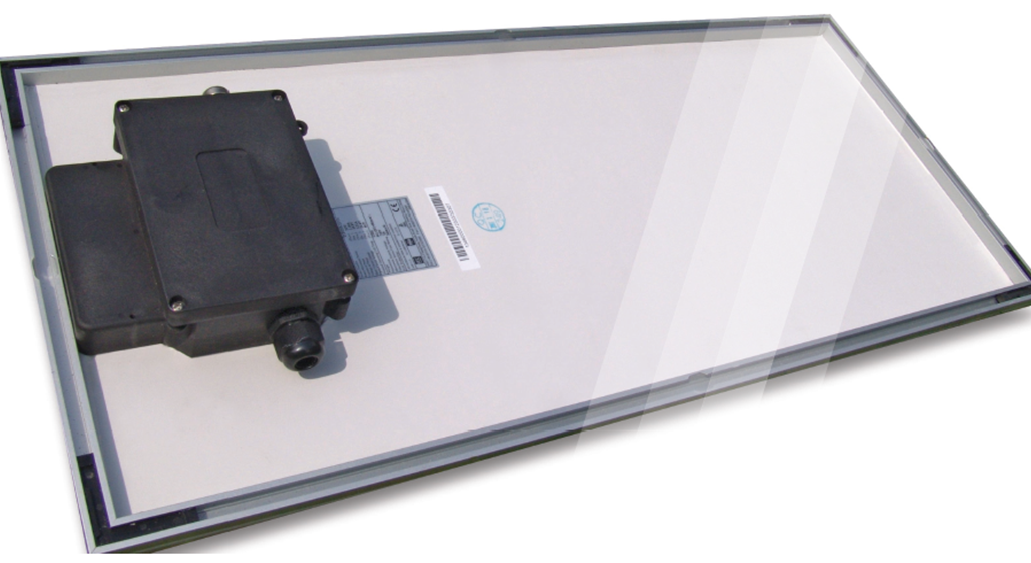 TECHNISCHES DATENBLATT NR. 3133 – INSULCAST RTVS 3-95-2RTV-SILIKON-VERGUSSMASSEPRODUKTBESCHREIBUNGBei INSULCAST RTVS 3-95-2 handelt es sich um eine hochgradig wärmeleitfähige RTV-Hochtemperatursilikonverbindung, die der Brandschutzklasse UL94V-0 entspricht.EIGENSCHAFTEN (NICHT AUSGEHÄRTET)TECHNISCHES DATENBLATT NR. 3133 –INSULCAST RTVS 3-95-2EIGENSCHAFTEN (AUSGEHÄRTET)ELEKTRISCHGEBRAUCHSANWEISUNGMischen Sie Teile A & B in ihrer jeweiligen Originalverpackung.Nehmen Sie dabei 100 Einheiten von Teil B pro 100 Einheiten von Teil A.Vermischen Sie A & B gründlich.Um einen hohlraumfreien Verguss zu erzielen, beaufschlagen Sie die Mischung bei 29 inHg (0,98 bar) für 3 bis 4 Minuten mit Vakuum.Gießen Sie sie in eine Einheit oder Form.AUSHÄRTUNGSPLAN24 Stunden bei 25ºC (77ºF)oder 2-4 Stunden bei 65ºC (149ºF)oder 1 Stunde bei 90ºC (194ºF)oder 15 Minuten bei 125ºC (257ºF)LAGERBEDINGUNGENDie einzelnen Bestandteile dieses Produktes können sich während Versand oder Lagerung am Boden absetzen. Daher sollte das Produkt vor seinem Gebrauch gut durchmischt werden. Die Masse an einem kühlen, trockenen Ort aufbewahren.BESONDERE HINWEISEBestimmte Materialien können die Aushärtung von RTVS 3-95-2 erschweren, wenn sie in Kontakt mit dem gemischten und nicht ausgehärteten Produkt kommen. Stoffe, wie beispielsweise Amine und amingehärtete Epoxidharze, schwefelhaltige Substanzen und Kondensationssilikone (zinngehärtet), können die Aushärtung verhindern. Selbst Oberflächen, die mit diesen Stoffen in Kontakt gekommen sind, können sich negativ auf die Aushärtung auswirken. Im Zweifelsfall sollte die Wirkung an einer unauffälligen Stelle getestet werden.ACHTUNG:Die nachstehenden Bestimmungen ersetzen alle Angaben in Ihren unternehmenseigenen Formularen, Briefvorlagen und Unterlagen. ITW PERFORMANCE POLYMERS übernimmt KEINE AUSDRÜCKLICHE ODER STILLSCHWEIGENDE GARANTIE UND GIBT AUCH KEINE ZUSICHERUNG ALLGEMEINER GEBRAUCHSTAUGLICHKEIT ODER GARANTIE ÜBER DIE EIGNUNG FÜR EINEN BESTIMMTEN ZWECK FÜR DIESES PRODUKT. Keine der in den Produktunterlagen enthaltenen Aussagen oder Empfehlungen sind als Aufforderung zur Verletzung bestehender oder zukünftiger Patente auszulegen. UNTER KEINEN UMSTÄNDEN ÜBERNIMMT ITW PERFORMANCE POLYMERS DIE HAFTUNG FÜR BEILÄUFIG ENTSTANDENE ODER FOLGESCHÄDEN ODER ANDERWEITIGE, AUS ANGEBLICHER FAHRLÄSSIGKEIT, GARANTIEVERLETZUNG ODER DER GEFÄHRDUNGSHAFTUNG RESULTIERENDE ODER AUF ANDEREN RECHTSGRUNDLAGEN BERUHENDE SCHÄDEN, DIE SICH AUS DER VERWENDUNG ODER NUTZUNG DIESES PRODUKTES ERGEBEN.Die einzige Haftung von ITW PERFORMANCE POLYMERS für Ansprüche, die sich aus der Herstellung, der Verwendung oder dem Verkauf ihrer Produkte ergeben, ist auf die Erstattung des Kaufpreises an den Käufer beschränkt, unter der Voraussetzung, dass eine solche Erstattung im alleinigen Ermessen von ITW PERFORMANCE POLYMERS nachweislich gerechtfertigt ist.GESUNDHEITSHINWEIS:Lesen Sie das Sicherheitsdatenblatt vor der Verwendung aufmerksam durch. Die Verwendung von Atemschutzausrüstung mit CE- oder NIOSH-Zulassung ist u. U. erforderlich. Das Einatmen von Gasen, Dämpfen und Nebel sollte vermieden werden, da dadurch schwere Schäden der Atemwege verursacht werden können. Führen Sie die Arbeiten stets in ausreichend belüfteten Räumlichkeiten durch, damit sich Polyamine und andere chemische Dämpfe, wie evtl. Lösungsmitteldämpfe, verflüchtigen können.  Tragen Sie in jedem Fall eine Schutzbrille, Schutzbekleidung, Gummihandschuhe und verwenden Sie Schutzcreme. Bei Kontakt mit den Augen, gründlich für zwanzig (20) Minuten mit sauberem Wasser ausspülen und einen Arzt hinzuziehen. Hautkontakt vermeiden. Die Substanz kann Kontaktdermatitis hervorrufen. Bei Kontakt die betroffenen Stellen unmittelbar mit warmem Wasser und Seife abwaschen und anschließend mit sauberem Wasser abspülen. Beachten Sie alle Sicherheitsvorkehrungen.Bei der Arbeit mit lösungsmittelbasierten Substanzen oder Lösungsmitteln dürfen sich in keinem Fall offene Flammen oder Zündquellen in der Nähe befinden.WEITERE INFORMATIONEN ZU ERSTE-HILFE-MASSNAHMEN ENTNEHMEN SIE BITTE DEM SICHERHEITSDATENBLATT. RUFEN SIE IM NOTFALL DIE CHEMTREC-HOTLINE (24 h) AN: 800 424-9300.TEIL ATEIL BFARBE, AUSSEHENRotWeiß-VISKOSITÄT bei 25oC, cP35.00035.000ASTM D 2393SPEZIFISCHES GEWICHT2,362,27-MISCHUNGSVERHÄLTNIS (nach Gewicht oder Volumen)1:11:1-MISCHVISKOSITÄT, cP35.00035.000ASTM D 2393GELIERZEIT, 25ºC, h2-42-4-TOPFZEIT bei 25ºC, h1,51,5-HALTBARKEIT bei 25ºC, in Monaten1212-HÄRTE, DUROMETER (Shore A)85ASTM D 2240ZUGFESTIGKEIT, psi/MPa400/2,9ASTM D 412ZUGDEHNUNG, %17ASTM D 412REISSFESTIGKEIT, N/mm0,9ASTM D 624WÄRMEAUSDEHNUNGSKOEFFIZIENT, °C15x10-5-WÄRMELEITFÄHIGKEIT, W/mK1,44ASTM D 5470ANWENDUNGSTEMPERATUR, °C-55 bis 260-DURCHSCHLAGFESTIGKEIT, Volt/µm / V/m425/1,67x107ASTM D 149DIELEKTRIZITÄTSKONSTANTE, 1 kHz5,0ASTM D 150VERLUSTFAKTOR, 1 kHz0,005ASTM D 150DURCHGANGSWIDERSTAND bei 125ºC, Ohm-cm1x1013ASTM D 257DURCHGANGSWIDERSTAND bei 25ºC, Ohm-cm1x1014ASTM D 257